REQUER:Santarém, _____/_____/________     Assinatura do(a) discente___________________________________________Recebido por: _____________________________________-----------------------------------------------------------------------------------------------------------------------------------------------------------     Obs.: O prazo para emissão de documento é de 48 horas a partir da data de protocolo.    UNIVERSIDADE FEDERAL DO OESTE DO PARÁ-UFOPA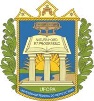      INSTITUTO DE CIÊNCIAS DA EDUCAÇÃO     GESTÃO ACADÊMICA                                                                                   Protocolo nº ______________/_________DESPACHO    UNIVERSIDADE FEDERAL DO OESTE DO PARÁ-UFOPA     INSTITUTO DE CIÊNCIAS DA EDUCAÇÃO     GESTÃO ACADÊMICA                                                                                   Protocolo nº ______________/_________REQUERIMENTO ACADÊMICONome: _________________________________________________________________________________________Matrícula:_____________________________________________CPF_______________________________________Curso:__________________________________________________________________________________________Telefone:___________________________ Email:_______________________________________________________(    ) Atividades Complementares(    ) Avaliação de 2ª chamada (    ) Tutoria (    ) Avaliação Substitutiva(    ) Declaração (especificar na justificativa)(    ) Revisão de Conceito/nota(    ) Matrícula fora do prazo (    ) Outros:____________________________________JUSTIFICATIVA/ OBSERVAÇÕES COMPLEMENTARES:Protocolo nº ______________/________                                                Nome:______________________________________________________Matrícula:_______________________Data: _______/_______/__________         Assunto:_________________________________________________Recebido por: ________________________________        